How do the properties of materials affect their use?Science and technology Early Stage 1 student workbook material worldName:Class:Overview You will learn about how materials are described by their properties and investigate why objects are made from different materials for different uses. You will design and plan a chair for your favourite toy and make it from household items with the help of an adult.ResourcesActivity 1 Lead pencilGlueScissorsColoured pencils and markersOptional: printer, digital cameraActivity 2 Lead pencilColoured pencils and markersHousehold craft itemsActivity 3 Lead pencilColoured pencils and markersHousehold craft itemsOptional: printer, digital cameraActivity 1.1During this activity you will explore how different materials feel when you touch them.How do materials feel on our fingertips?When we touch a material with our fingertips, we can feel if it is bumpy, smooth, rough, soft or hard. These are called the properties of materials.Cut out the hand shape below. On each of the fingertips find something in your house or classroom that feels the way it is described. For example, something soft could be cotton wool.  Glue a small piece of that material on the fingertip that describes how that material feels.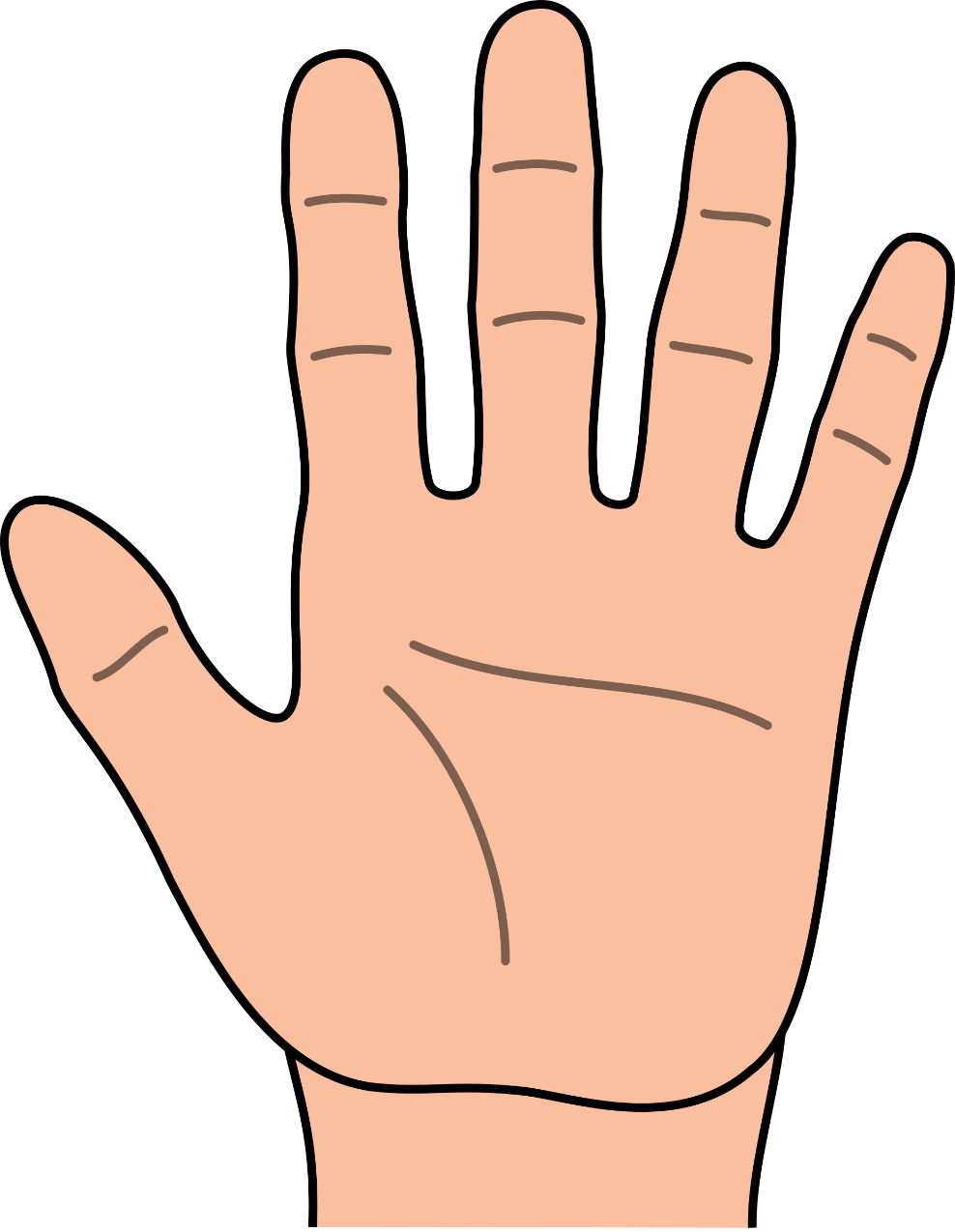 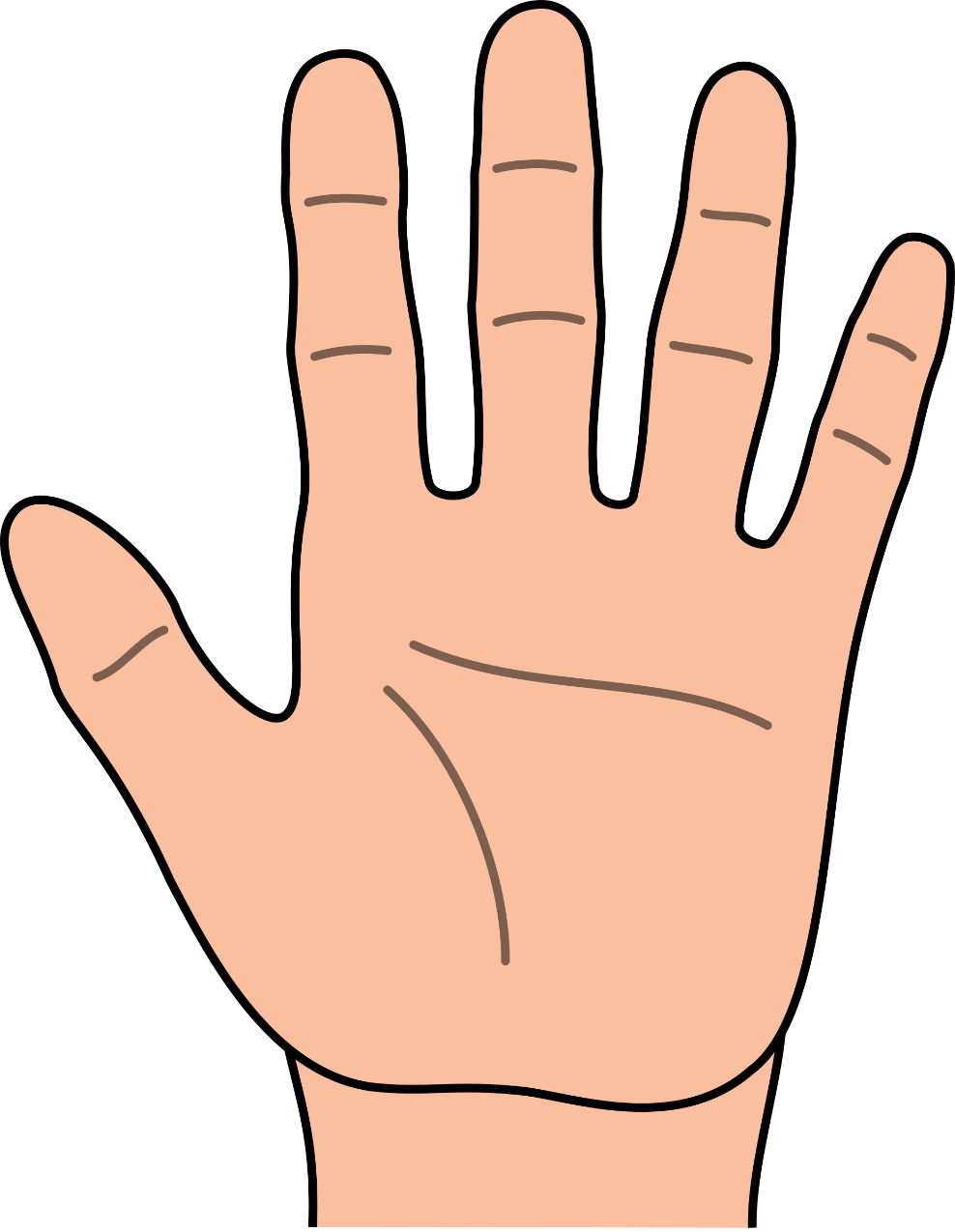 openclipartActivity 1.2During this activity you will investigate what kinds of objects are made from different materials.Material scavenger huntDifferent things, or objects, are made from different materials. Some objects need to be strong while others are soft or smooth. Find objects around your house or classroom that are made from plastic, metal, wool and fabric. You can choose to:draw and label them ortake a picture, print, glue and label themActivity 1.3During this activity you will investigate why objects are made from different materialsMatch the reason whyWould you use paper to make your shoes? Would you use spaghetti for a belt? Why not?In the activity below you need to match the object to the reason why it has been made from that material. Some materials don’t let in water, some materials stretch, some come from nature and other materials keep you warm. Cut and paste the reasons why that material was chosen next to the object.Activity 1.4During this activity you will investigate how different chairs are made and the materials used to make them.Chairs in my houseChairs are very useful. Without them we would have to stand up all day or sit on the ground! Chairs, just like in ‘Goldilocks and the three bears’, come in all shapes and sizes. 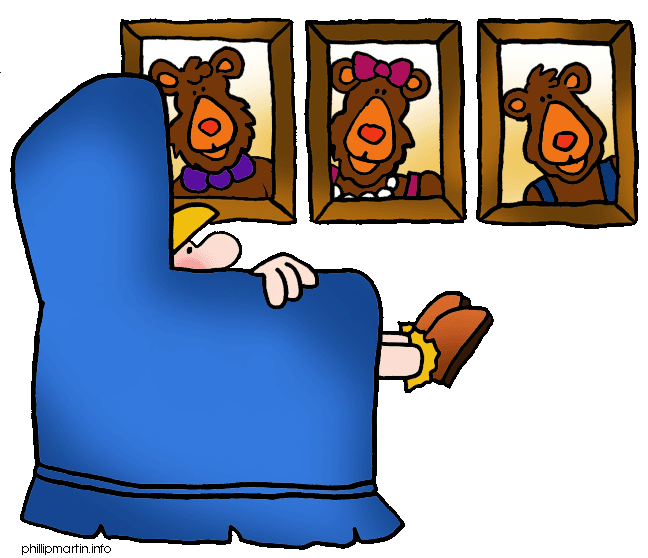 blogspotAfter reading ‘Goldilocks and the three bears’, look around your house and find as many types of chairs, seats, stools, lounges and sofas you can. Choose 5 of them to take pictures or draw. Describe what the chair is used for and when it is used. Is it for relaxing, working, watching TV, eating breakfast or reading? There are many different reasons we sit down on different chairs. See if you can find out what materials the chair is made from.Activity 1.5During this activity you will investigate some wonderful and unusual chairs and seats.Magnificent chairs and seatsThere are some beautiful and very interesting chairs around the world used for different reasons. Use a magazine, furniture store catalogue from the mail or the internet to find some magnificent chairs and make a collage. They could be made from gold and jewels, maybe they are a strange shape, are huge or have wheels!My chair collageActivity 2.1You are going to design a chair for your favourite teddy bear or doll to sit in on your desk while you do your school work at home. Make sure:the chair is big enough for your toy to fityour toy cannot touch the desk when it is sitting in the chairthe chair looks magnificent, different or unusual.Materials for my toy’s chairBefore you make this chair, you need to investigate what household materials you can use. Ask for an adult’s permission first and ask them to help you find as many materials as possible from the list below.Tick off the materials when you and your helper adult find them. Don’t worry if you can’t find all of them. You can also add materials that aren’t on the list.Activity 2.2Now you have found all the materials you think you might use, its time to plan your chair. Make sure you have your favourite teddy or doll next to you so you can imagine them sitting in the chair you are designing. In the centre box, draw your chair with your toy sitting in it. Use the space around it to label your drawing with the materials you will be using. Time to planActivity 2.3 Do you think your chair will work?Questioning and predictingBefore you start building your toy’s chair, think about the materials you have chosen and your plan. Talk about it with an adult.Ask yourself and answer these yes/no questions:If you answered ‘no’ to any of those questions, you might like to use some more planning time before you start making your toy’s chair.Activity 3.1 – optional Time to start making your toy’s chair.Maker hourYou have an hour to make your chair for your teddy bear or doll. Using the household materials you have found, as well as your chair plan, begin to make your toy’s chair. Make sure:the chair is big enough for your toy to fityour toy cannot touch the desk when it is sitting in the chairthe chair must look magnificent, different or unusual.Activity 3.2 – optional Test and think about your chair – did it work?Testing and evaluatingAnswer the following questions.Did you answer ‘no’ to any of the questions?In the box below write a few words about what needs to be fixed or changed to help your chair do its job better.Activity 3.3 – optional Time to show and tell your teacher and your classmates about how you made the chair for your toy. Share the great things about your chair as well as the things you think you could fix. Communicating and sharingYou can share what you have made with your teacher and classmates. You might like to have a chat with just your teacher, perhaps share in a small group of your classmates or maybe present a special news item in front of your class. After you have talked with your teacher about your chair, they will give you some written feedback about your work which they can write in the boxes below.Your teacher will take a picture of you and your favourite toy in the chair you have made for it. Glue the picture below.Me, my favourite toy and its new chairObjects and materialsMetalWoolFabricPlasticObjectMaterialWhy? Cut and paste the correct reason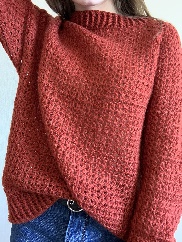 pixabaywooljumper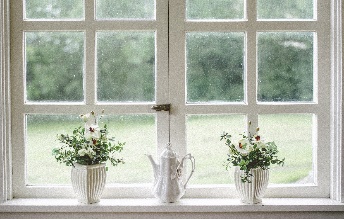 pixabayglasswindow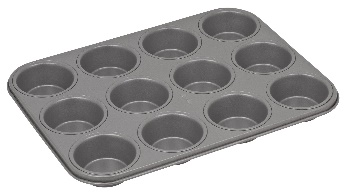 pixabaymetalcupcake tin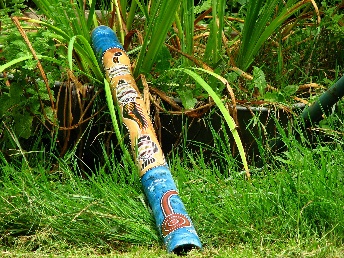 pixabaywood didgeridoo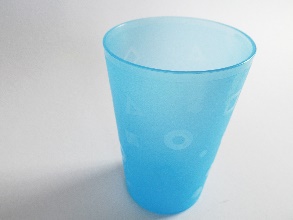 pixabayplasticcup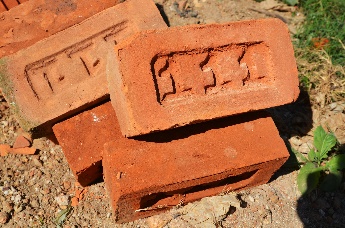 pixabaybrick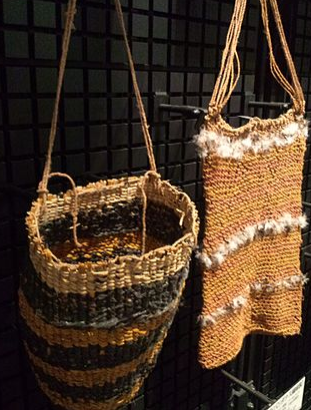 wikimediagrassdillybag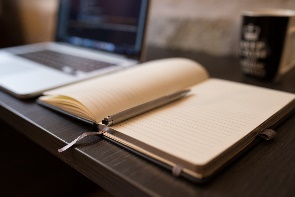 pixabaypaperbookReason why? Cut and pasteIt doesn’t melt when it gets hotIt keeps us warm and is softIt doesn’t break when we drop itIt is heavy and strongIt can bend and be wovenWe can write on, cut and fold itWe can see through itIt can be shaped with toolsChairs in my houseWhy do I use it?What is it made from?Magnificent chairs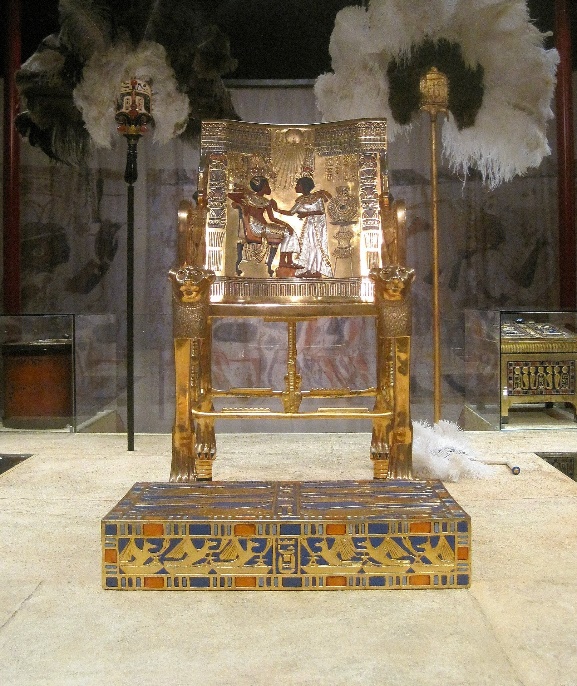 pixabay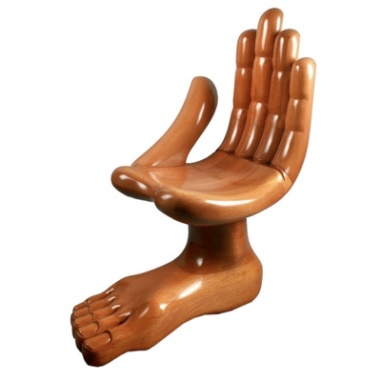 boingboing images  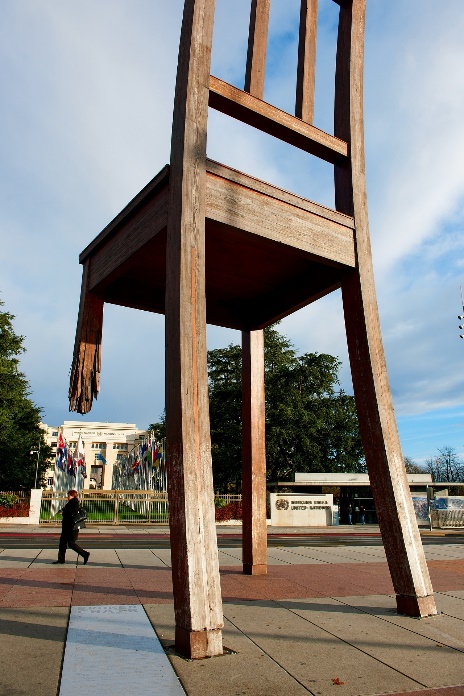 pixabayMaterialsDo I have it? 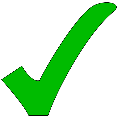 pop sticksfabric - like old sockscotton threadcardboard- like cereal boxes, egg cartons or toilet rollsFoilplastic bottles, plastic bagstrawswrapping paper, newspaper, cupcake paper, A4 paperkitchen sponge or foamcotton wool or cotton wool budsold shoelacespipe cleanersplasticinegluetapesafety scissorsdecorations such as feathers, sequins, ribbonMy chair planUse labels, arrows and words to show the materials and parts of the chair in the drawing. Also label how the parts of the chair will hold togetherQuestion?Yes or noWill the chair be big enough for my toy to sit on?Are the materials strong enough to keep my toy from touching the desk?Do I know how all the materials of the chair will hold together?Will the chair look magnificent, different or unusual?Do I have an adult to help me make the chair?Question?Yes or noCan my favourite toy fit on the chair?Are the chair’s materials holding my toy up without the toy touching the desk? Is the chair staying together in the right shape?Does my chair look magnificent, different or unusual?What could I do to make the chair better?_____________________________________________________________________________ ________________________________________________________________________________________________________________________________________________________________________________________________________________________________________________________________________________________________________________This was great!This was interestingHave you thought about…?